ПРЕСС-РЕЛИЗЛичный кабинет правообладателяКрасноярск, 22 марта 2017 года – На портале Росреестра www.rosreestr.ru набирает популярность сервис - "Личный кабинет", удобство которого заключается в том, что с его помощью (бесплатно) можно получить информацию в отношении всех объектов недвижимости, расположенных на территории России и зарегистрированных на имя правообладателя. 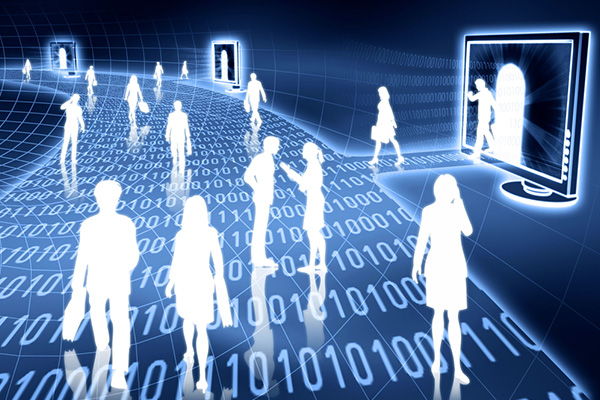 Проще говоря, если гражданин имеет в собственности недвижимость в разных регионах России, вся информация о ней будет отражена в «Личном кабинете». Кроме этого, с помощью «Личного кабинета» собственник может получать уведомления об изменениях характеристик принадлежащих ему объектов, об ограничении и обременении прав, о наложении и прекращении ареста на объект недвижимости и прочие. Также посредством «Личного кабинета» без труда можно записаться на прием с целью получения государственных услуг Росреестра. Для того чтобы зайти в «Личный кабинет» на сайте Росреестра, правообладатель должен быть зарегистрирован на Портале государственных услуг Российской Федерации www.gosuslugi.ru. Контакты для СМИФилиал ФГБУ «ФКП Росреестра» по Красноярскому краю660018, Красноярск, а/я 2452Елена Нацибулина+7 391 228-66-70 (доб. 2224)Владислав Чередов +7 391 228-66-70 (доб. 2433)pressa@u24.rosreestr.ru